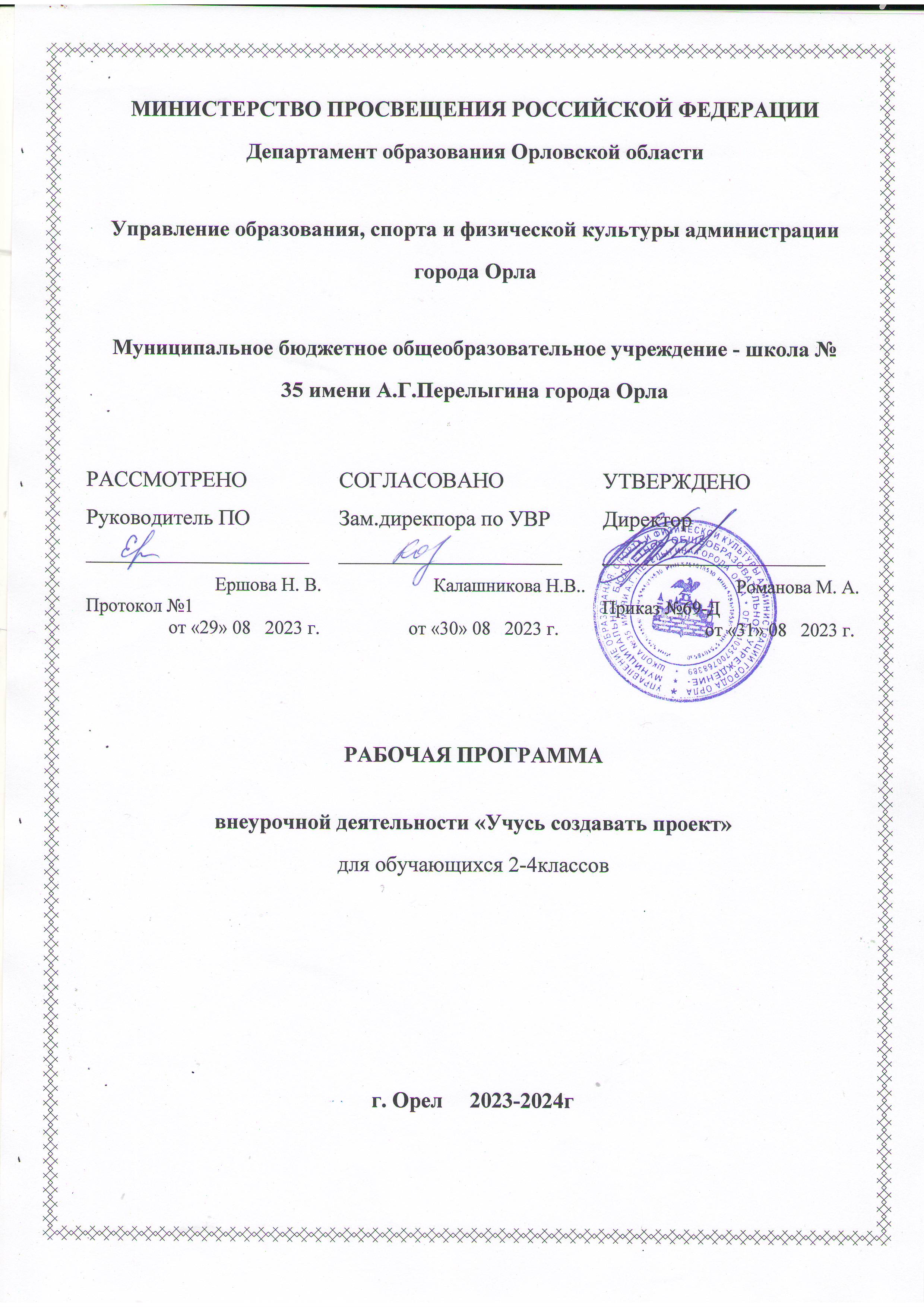 Образовательная  программапо  курсу   «Учусь создавать проект»(внеурочная  деятельность)1 -  4  классПояснительная запискаРабочая программа кружка «Учусь создавать проект» для 1 - 4 классов составлена на основе ФГОС НОО, примерной основной образовательной программы, базисного учебного плана и авторской программы обучающего и развивающего курса для младших школьников Р.И.Сизовой и Р.Ф.Селимовой «Учусь создавать проект». Развитие познавательных способностей /Наша новая школа. Юным умникам и умницам. Исследуем, доказываем, проектируем, создаём./.Программа данного курса представляет систему интеллектуально-развивающих занятий для обучающихся начальных классов и рассчитана на четыре года обучения. В первом классе 33 часа (1 час в неделю). Во 2- 4 классах по 34 часа (1 час в неделю).Актуальность выбора определена следующими факторами:1.Курс «Учусь создавать проект» - это дополнительное образование, связанное, прежде всего, с удовлетворением индивидуальных образовательных интересов, потребностей и склонностей каждого школьника. Он позволяет познакомить учеников 1-4 классов с применением информационно-коммуникативных технологий для самостоятельного добывания знаний.Вырабатывает умения, необходимые учащимся на практике. Каждое занятие поможет шагать по ступенькам собственного проекта, познакомит с проектной технологией, с алгоритмом построения проекта и с правилами публичного выступления перед аудиторией.Актуальность программы также обусловлена ее методологической значимостью. Ученик получит возможность для формирования внутренней позиции на уровне понимания необходимости проектно-исследовательской деятельности, выраженного в преобладании познавательных мотивов и предпочтении социального способа оценки деятельности.Знания и умения, необходимые для организации проектной и исследовательской деятельности, в будущем станут основой для организации научно-исследовательской деятельности в старших классах, в вузах, колледжах, техникумах и т.д.Практической значимостью данного курса является развитие познавательных способностей и общеучебных умений и навыков, а не усвоение каких-то конкретных знаний и умений. Содержание курса построено на междисциплинарной (интегративной) основе обучения с такими предметами как информатика, технология, литературное чтение, русский язык.Для развития интеллектуального и творческого потенциала каждого ребёнка нужно использовать новые образовательные педагогические и информационные технологии, тем самым вовлекая каждого ученика в активный познавательный процесс. К таким технологиям относится проектная технология. Занятия способствуют развитию творческих способностей и активности учащихся, формированию проектного мировоззрения и мышления и разностороннему развитию личности, помогают решить задачу формирования самостоятельности ребёнка, способности к самообразованию и саморазвитию. Они помогут ребёнку формировать навыки делового общения в процессе работы над проектом, научиться видеть мини-проблемы, правильно находить источники информации.Вид программы - модифицированная, с использованием методического пособия Сизовой Р. И., Селимовой Р. Ф. «Учусь создавать проект» - Москва, издательство РОСТ, 2014г.Цель данного курса:Образовательный стандарт нового поколения ставит перед начальным образованием новые цели: развитие обще-учебных умений и навыков.Теперь в начальной школе ребенка должны научить не только читать, считать и писать, чему и сейчас учат вполне успешно, ему должны привить две группы новых умений.Речь идет, во-первых, об универсальных учебных действиях, составляющих основу умения учиться: навыках решения творческих задач и навыках поиска, анализа и интерпретации информации. Во-вторых, речь идет о формировании у детей мотивации к обучению, о помощи им в самоорганизации и саморазвитии.Основные задачи курса:Развивать исследовательские способности.Повышать степень самостоятельности в деятельности.Повышать степень самооценки ребёнка, максимальное развитие его индивидуальных возможностей.Развивать мотивацию для дальнейшего творческого роста ребёнка.Формировать и развивать коммуникативные умения: умение общаться и взаимодействовать в коллективе, работать в парах, группах, уважать мнение других, объективно оценивать свою работу и деятельность одноклассников.Формировать навыки применения полученных знаний в практической деятельности.Эти задачи позволяет успешно решать проектная деятельность.Метод проекта - это одна из личностно-ориентированных технологий, в основе которой лежит развитие познавательных навыков учащихся, умений самостоятельно конструировать свои знания, ориентироваться в информационном пространстве, развитие критического и творческого мышления.Общая характеристика программыОтличительные особенности данной программы:данная программа реализуется в рамках общеинтеллектуального направления.Тип программы: образовательная программа, ориентированная на достижение результатов определённого уровня.В основу реализации программы положены ценностные ориентиры и воспитательные результаты. Они предполагают уровневую оценку в достижении планируемых результатов, которые отслеживаются в рамках внутренней системы оценки: педагогом, администрацией, психологомОпределение видов организации деятельности обучающихся, направленных на достижение личностных, метапредметных и предметных результатов освоения учебного курса.Проектная деятельность может быть эффективно использована, начиная с начальной школы, при этом, не заменяя традиционную систему, а органично дополняя, расширяя ее. Учебная программа, которая последовательно применяет этот метод, строится как серия взаимосвязанных проектов, вытекающих из тех или иных жизненных задач.От ребенка требуется умение координировать свои усилия с усилиями других. Чтобы добиться успеха, ему приходится добывать необходимые знания и с их помощью проделывать конкретную работу. Идеальным считается тот проект, для исполнения которого необходимы различные знания, позволяющие разрешить целый комплекс проблем концептуальной образовательной программы начального общего образования.Современные развивающие программы ФГОС начального образования включают проектную деятельность в содержание различных курсов и внеурочной деятельности.Принципы содержания курса:Принцип гуманистической направленности, который предполагает отношение педагога к обучающимся как к ответственным субъектам собственного развития, субъект-субъектный характер отношений, оказание психолого-педагогической поддержки в самопознании, самоопределении и самореализации личности.Принцип системности, предполагающий, что внеурочная деятельность обеспечивает целостность, преемственность и взаимосвязь между: основными компонентами организуемой деятельности (целевым, содержательным, процессуальным, технологическим и результативным); урочной и воспитательной деятельностью; всеми участниками внеурочной деятельности (педагоги, обучающиеся, родители, социальные партнеры и т.д.); региональной, муниципальной, общешкольной, классной, индивидуальной системами воспитания и дополнительного образования.  индивидуальными системами воспитания и дополнительного образования.Принцип вариативности, определяющий широкий спектр видов, форм и способов организации деятельности, направленных на удовлетворение потребностей обучающихся.Принцип добровольности, предполагающий свободу выбора обучающимся различных видов деятельности, добровольного участия в них, возможность проявления инициативы в выборе сроков, способов, темпа освоения программ внеурочной деятельности в рамках индивидуальных образовательных траекторий.Принцип успешности и социальной значимости, который направлен на формирование у обучающихся потребностей в достижении личностно значимых и коллективных результатов, создание ситуаций успеха в личностной и общественнозначимой деятельности.Особенностью данной программыявляется реализация педагогической идеи формирования у младших школьников умения учиться - самостоятельно добывать и систематизировать новые знания. В этом качестве программа обеспечивает реализацию следующих принципов:• непрерывность дополнительного образования как механизма полноты и целостности образования в целом;развития индивидуальности каждого ребенка в процессе социального самоопределения в системе внеурочной деятельности;системность организации учебно-воспитательного процесса;раскрытие способностей и поддержка одаренности детей.Этапы реализации и их взаимосвязь:Основное время на занятиях занимает самостоятельное решение детьми поисковых задач. Благодаря этому у детей формируются умения самостоятельно действовать, принимать решения, управлять собой в сложных ситуациях.На каждом занятии проводится коллективное обсуждение решения задачи определенного вида. На этом этапе у детей формируется такое важное качество, как осознание собственных действий, самоконтроль, возможность дать отчет в выполняемых шагах при решении задач любой трудности.На каждом занятии после самостоятельной работы проводится коллективная проверка решения задач. Такой формой работы создаются условия для нормализации самооценки у всех детей, а именно: повышения самооценки у детей, у которых хорошо развиты мыслительные процессы, но учебный материал усваивается в классе плохо за счет отсутствия внимания.В системе заданий реализован принцип «спирали», то есть возвращение к одному и тому же заданию, но на более высоком уровне трудности. Изучаемые темы повторяются в следующем учебном году, но даются с усложнением материала и решаемых задач.Виды деятельности, применяемые в реализации программы:Выбор темы проектаПоиск информацииВыявление проблемыНахождение путей решения проблемыВыдвижение гипотезыИсследовательская работа, опыты, экспериментыСоздание продукта проекта ( постер, макет, презентация)Представление проекта публикеИнсценирование, ролевая играФормы работы:Работа в парах.Групповые формы работы.Индивидуальная работа.Самооценка и самоконтроль.Взаимооценка и взаимоконтроль.Возраст детей и их психологические особенности:Курс представляет систему интеллектуально-развивающих занятий для детей в возрасте от 7 до 11 лет. Дети распределены на две группы по желанию. Материал каждого занятия рассчитан на 35-40 минут. Занятие проходит 1 раз в неделю у каждой группы.Во время занятий у ребенка происходит становление развитых форм самосознания, самоконтроля и самооценки. Отсутствие отметок снижает тревожность и необоснованное беспокойство учащихся, исчезает боязнь ошибочных ответов. В результате у детей формируется отношение к данным занятиям как к средству развития своей личности.Место курса в ООППреподавание курса «Учусь создавать проект» осуществляется в рамках «Внеурочной деятельности» с формированием.УУД.Программа является дополнением к реализации основной образовательной программы и направлена на достижение планируемых результатов её освоения.В основу курса положены ценностные ориентиры, достижение которых определяются формированием универсальных учебных действийВнеурочная деятельность - специально организованная деятельность для обучающихся, представляющая собой неотъемлемую часть образовательного процесса в общеобразовательном учреждении, отличная от урочной системы обучения.Описание ценностных ориентиров в содержании программыЦенность истины - это ценность научного познания как части культуры человечества, разума, понимания сущности бытия, мироздания.Ценность человека как разумного существа, стремящегося к познанию мира и самосовершенствованию.Ценность труда и творчества как естественного условия человеческой деятельности и жизни.Ценность свободы как свободы выбора и предъявления человеком своих мыслей и поступков, но свободы, естественно ограниченной нормами и правилами поведения в обществе.Ценность гражданственности - осознание человеком себя как члена общества, народа, представителя страны и государства.Ценность патриотизма - одно из проявлений духовной зрелости человека, выражающееся в любви к России, народу, в осознанном желании служить Отечеству.Планируемые результаты освоения программыУченик получит возможность научиться:видеть проблемы;ставить вопросы;выдвигать гипотезы;давать определение понятиям;классифицировать;наблюдать;проводить эксперименты;делать умозаключения и выводы;структурировать материал;готовить тексты собственных докладов;объяснять, доказывать и защищать свои идеи.В ходе решения системы проектных задач у младших школьников могут быть сформированы следующие способности:Рефлексировать (видеть проблему; анализировать сделанное - почему получилось, почему не получилось, видеть трудности, ошибки);Целеполагать (ставить и удерживать цели);Планировать (составлять план своей деятельности);Моделировать (представлять способ действия в виде модели-схемы, выделяя все существенное и главное);Проявлять инициативу при поиске способа (способов) решения задачи;Вступать в коммуникацию (взаимодействовать при решении задачи, отстаивать свою позицию, принимать или аргументировано отклонять точки зрения других).Личностные универсальные учебные действия.У ребенка формируются:учебно-познавательный интерес к новому учебному материалу и способам решения новой задачи;ориентация на понимание причин успеха во внеучебной деятельности, в том числе на самоанализ и самоконтроль результата, на анализ соответствия результатов требованиям конкретной задачи;способность к самооценке на основе критериев успешности внеучебной деятельности;основы гражданской идентичности личности в форме осознания «Я» как гражданина России, чувства сопричастности и гордости за свою Родину, народ и историю, осознание ответственности человека за общее благополучие, осознание своей этнической принадлежности;чувство прекрасного и эстетические чувства на основе знакомства с мировой и отечественной художественной культурой.Контроль и оценка планируемых результатов:В процессе освоения программы предусмотрена система контроля за знаниями и умениями с помощью рабочей тетради, где дети выполняют различные задания: учатся работать с анкетой, таблицей, диаграммой. Знакомятся с алгоритмами создания проекта и создают свои мини-проекты.Главным результатом своего труда для ученика является собственный проект по выбранной им теме. Проект оценивается по критериям данным в тетради или составленным при групповой работе с участием эксперта.Программа предусматривает достижение 3 уровней результатов:Первый уровень результатов (1 класс)Предполагает приобретение первоклассниками новых знаний, опыта решения проектных задач по различным направлениям.Результат выражается в понимании детьми сути проектной деятельности, умении поэтапно решать проектные задачи.Второй уровень результатов (2-3 класс)Предполагает позитивное отношение детей к базовым ценностям общества, в частности к образованию и самообразованию.Результат проявляется в активном использовании школьниками метода проектов, самостоятельном выборе тем (подтем) проекта, приобретении опыта самостоятельного поиска, систематизации и оформлении интересующей информацииТретий уровень результатов (4 класс)Предполагает получение школьниками самостоятельного социального опыта. Проявляется в участии школьников в реализации социальных проектов по самостоятельно выбранному направлению.Итоги реализации программы могут быть представлены через презентации проектов, участие в конкурсах и олимпиадах по разным направлениям, выставки, конференции, фестивали, чемпионаты и пр.Главными целями курса является развитие навыка решения творческих задач и навыка поиска, анализа и интерпретации информации, умения добывать необходимые знания и с их помощью проделывать конкретную работу.Личностные и метапредметные результаты образовательного процессаЛичностные результаты в формировании у детей мотивации к обучению, в помощи им в самоорганизации и саморазвитии.Развитие познавательных навыков учащихся, умений самостоятельно конструировать свои знания, ориентироваться в информационном пространстве, развитие критического и творческого мышления.Метапредметные результаты Регулятивные:• учитывать выделенные учителем ориентиры действия в новом учебном материале,в сотрудничестве с учителем;планировать свое действие в соответствии с поставленной задачей и условиями ее реализации, в том числе во внутреннем планеосуществлять итоговый и пошаговый контроль по результату; в сотрудничестве с учителем ставить новые учебные задачи;преобразовывать практическую задачу в познавательную;проявлять познавательную инициативу в учебном сотрудничестве Познавательные умения :Развивать навык решения творческих задач и навык поиска, анализа и интерпретации информации, добывать необходимые знания и с их помощью проделывать конкретную работу.осуществлять поиск необходимой информации для выполнения учебных заданий с использованием учебной литературы;учиться основам смыслового чтения художественных и познавательных текстов,выделять существенную информацию из текстов разныхвидов;осуществлять анализ объектов с выделением существенных и несущественных признаков;осуществлять расширенный поиск информации с использованием ресурсов библиотек и Интернета;Коммуникативные:Учиться выполнять различные роли в группе (лидера, исполнителя, критика).Умение координировать свои усилия с усилиями других, учитывать разные мнения и интересы и обосновывать собственную позицию;Требования к уровню подготовки учащихсяДля оценки эффективности занятий можно использовать следующие показатели:умение выделить проблемуумение поставить цель исследованияумение сформулировать гипотезуумение выделить объект исследованияумение определить предмет исследованияумение описать параметры и критерии предмета исследованияумение подобрать соответствующие методы исследованияумение подобрать инструментарийумение осуществить анализ результатовумение оценивать промежуточные и конечные результатыстепень помощи, которую оказывает взрослый при выполнении проектаповедение учащихся на занятиях: живость, активность, заинтересованность -результаты выполнения тестовых заданий, при выполнении которых выявляется степень самостоятельности выполнениякосвенным показателем эффективности проектно-исследовательской деятельности может быть повышениеуспеваемости по разным школьным дисциплинам, а также наблюдения учителей за работой учащихся на других уроках(повышение активности, работоспособности, внимательности, улучшение мыслительной деятельности).Содержание программы  1 классЧто такое проект:	Исследование, исследователь, исследовательская задача(проблема). Знакомство с понятиями. Корректировка детских представлений о том, что они понимают под словом “исследование”. Коллективное обсуждение вопросов о том, где использует человек свою способность исследовать окружающий мир Как выбрать тему проекта. Ответы на вопросы - что мне интересно больше всего? чем я хочу заниматься больше всего? чем я чаще всего занимаюсь в свободное время? Хобби. Выбор интересной идеи.Темы исследования - фантастические, экспериментальные, теоретические.Выбор темы исследовательской работы. Обоснование выбранной темы.Цель и задачи проекта. Ответ на вопрос - зачем я провожу исследование. Цель указывает общее направление. Ответ на вопрос - зачем я провожу исследование. Цель указывает общее направление движения, задачи описывают основные шаги. Формулирование целей и задач исследования.Гипотеза проекта. Предположение, рассуждение, догадка, суждение, гипотезы- предположения. Слова - помощники - предположим, допустим, возможно, что, если... Проблема, выдвижение гипотез. Обсуждение итогов прошедших занятий, формирование портфолио ученика.Организация исследования. Формы и методы организации исследовательской деятельности. Вклад каждого участника группы в работу. Составление рабочего плана исследования.Поиск информации: книги, журналы, Интернет, кино- и телефильмы по теме исследования, беседы со взрослыми, друзьями. Отбор и анализ литературы по выбранной теме. Работа с литературой, Интернет. Источники получения информации: картосхемы, справочники, словари, энциклопедии и другие; правила работы с ними. Особенности чтения научно- популярной и методической литературы.Наблюдение - доступный способ добычи информации. Наблюдение. Приспособления для наблюдений: лупы, бинокли, подзорные трубы, телескопы, микроскопы, перископы, приборы ночного видения.Эксперимент. Эксперимент, проба, опыт. Главный метод познания. Действия с предметом исследования. План эксперимента. Результат эксперимента. Обсуждение итогов прошедших занятий, формирование портфолио ученика.Индивидуальное исследование. Работа индивидуальная и коллективная. Индивидуальные консультации учителя.Работа в паре . Выбор темы. Распределение работы в паре.Работа в группе . Коллективная работа. Вклад каждого участника группы в работу. Распределение работы в группе. Выбор лидера группы.Презентация . Продукт проектной деятельности. Наглядный материал. Построение и размещение диаграмм, графиков, таблиц, схем и т.д. Отбор и размещение рисунков, фотографий. Приёмы презентации результатов исследовательской деятельности. Подготовка к защите проекта. Особенности записи исследования. Понятия. Классификация. Парадоксы. Ранжирование. Сравнения и метафоры. Выводы и умозаключения. Текст доклада. Тезисы. Схемы, чертежи, рисунки, макеты.Защита работ. Урок-конференция. Коллективный и личностный анализ результатов. Формирование портфолио.классИзменение круга интересов.Выбор темы проекта.Знакомство с понятиями формулировка и актуальность.Выбор помощников в работе над проектом.Постановка цели и решение задач проекта.Обработка и отбор значимой информации.Создание продукта проекта.Программа MPP-Microsoft Power Point.Совмещение текста выступления с показом презентации.Изготовление визитки. Правильное составление титульного листа визитки.Самоанализ - рефлексия после твоего выступления перед незнакомой аудиторией.классВыбор темы исследования. Предположение.Гипотеза. Решение задачи.Требования к составлению анкет для проекта. Анкетирование.Постер. Требования к созданию постера. Условия размещения материала на постере.Изучение и освоение возможностей программы МРР Вставка фотографий, рисунков, фигур, диаграмм.Подготовка проектной документации к выступлению на конкурсе.Обработка информации. Интервью. Визитка.Тесты. Тестирование. Самоанализ. Рефлексия.классВиды проектов.Исследовательский творческий проект.Творческий проект.Ролевой игровой проект.Исследовательский проект с выдвижением гипотезы и последующей её проверкой.Информационно - исследовательский проект.Информационно - ориентированный проект.Практико - ориентированный проект.Моно-предметный проект.Вид презентации проекта в рамках научной конференции.Работа с памяткой по составлению списка использованной литературы при работе над проектом.Критерии итогового оценивания проектной деятельности.Программа МРР. Формирование умения работать с таблицей.Использование ресурсов интернета при подготовке презентации.Программа Word. Формирование навыков работы с текстом и по настройке полей и абзацев.Тестирование. Самоанализ. Рефлексия.На курс «Учусь создавать проект» отводится по 1 часу в неделю, 33 часа в 1 классе, 34 часа во 2-4 классах. Курс входит в раздел  учебного плана "Внеурочной деятельности", направление -  "Проектная деятельность". Тематическое планирование занятий "Учусь создавать проект"в 1 классеТематическое планирование занятий "Учусь создавать проект"во 2 классеТематическое планирование занятий "Учусь создавать проект"в 3 классеТематическое планирование занятий "Учусь создавать проект"в 4 классеУчебно-методическая литература для учителяЮным умникам и умницам: Учусь создавать проект: Исследуем, доказываем, проектируем, создаем. Методическое пособие 1,2,3,4 класс + Программа курса (Р.И.Сизова, Р.Ф.Селимова, «РОСТкнига», 2018г.)А.Г. Асмолов. Как проектировать универсальные учебные действия в начальной школе. Пособие для учителя.- М.: Просвещение, 2010.Д.В. Григорьев. Внеурочная деятельность школьников. Методический конструктор: пособие для учителя. - М.: Просвещение, 2010.М.Ю. Демидова. Оценка достижения планируемых результатов в начальной школе система заданий. - М.: Просвещение, 2010.Н.А. Криволапова. Учимся учиться. Программа развития познавательных способностей учащихся младших классов. - Курган: Институт повышения квалификации и переподготовки работников образования, 2011Зиновьева Е.Е. Проектная деятельность в начальной школе [Текст]: 2010, - 5с.. Проектные технологии на уроках и во внеурочной деятельности. - М.: «Народное образование». - 2000, №5Учебная литература для обучающихсяЮным умникам и умницам: Учусь создавать проект: Исследуем, доказываем, проектируем, создаем. Рабочие тетради 1-4 класс.№ занятияРазвиваемые способностиПримечание№ занятияРазвиваемые способностиКто я? Моя семья. Чем я люблю заниматься. Хобби. О чем я больше всего хочу рассказать. Выбор темы проекта. Как собирать материал? Твои помощники. Проблема. Проблема. Решение проблемы. Гипотеза. Предположение. Гипотеза. Играем в предположения .Цель проекта. Задача проекта. Выбор нужной информации .Выбор нужной информации .Интересные люди – твои помощники. Продукт проекта .Виды продукта. Макет. Визитка .Как правильно составить визитку к проекту .Как правильно составить визитку к проекту .Мини-сообщение. Выступление перед знакомой аудиторией .Выступление перед знакомой аудиторией .Играем в ученых. Окрашивание цветка в разные цвета. Это интересноПодготовка ответов на предполагаемые вопросы «из зала» по теме проекта.Пробные выступления перед незнакомой аудиторией .Пробные выступления перед незнакомой аудиторией .Играем в ученых. «Мобильные телефоны». Это интересно .Играем в ученых. Получение электричества с помощью волос. Это интересно.Играем в ученых. Поилка для цветов. Это интересно .Тест «Чему я научился?» .Памятка для учащегося-проектанта .Памятка для учащегося-проектанта .Твои впечатления от работы над проектами . Ярмарка достижений .№ занятияРазвиваемые способностиПримечаниеКруг твоих интересов. Хобби. Увлечения Выбор темы твоего проекта. Ты - проектант Знакомство с понятием «формулировка». Работа со словарями Выбор помощников в работе над проектом Этапы работы над проектомАктуальность темы проекта. Твое знакомство с понятием «актуальность»Проблема. Решение проблемы Выработка гипотезы-предположенияЦель проектаЗадачи проектаСбор информации для проекта Знакомство с интересными людьми. ИнтервьюОбработка информации. Отбор значимой информации Создание продукта проекта. Твое знакомство с понятиями «макет», «поделка»Играем в ученых. Это интересноТест «Чему ты научился?» Отбор информации для семиминутного выступления. (Мини- сообщение)Творческая работа. Презентация. Твое знакомство с понятием Значимость компьютера в создании проектов. ПрезентацияЗнаком ли ты с компьютером? Программа МРР Программа МРР Совмещение текста выступления с показом презентацииСовмещение текста выступления с показом презентацииПодготовка ответов на предполагаемые вопросы «зала» по теме проектаТест «Советы проектанту»Изготовление визитки. Правильное составление титульного листа визиткиСамоанализ. Работа над понятием «самоанализ»Играем в ученых. Это интересноРазличные конкурсы проектно-исследовательской деятельностиПамятка жюри конкурсовПробное выступление перед незнакомой аудиториейСамоанализ – рефлексия после твоего выступления перед незнакомой аудиториейИграем в ученых. Это интересноБлагодарственные рисунки-отклики помощникам твоего проекта № занятияРазвиваемые способностиПримечаниеКруг твоих интересов. Хобби. Увлечения. Этапы работы над проектомВыбор темы твоего проекта. Подбор материала для проекта. Проблема. Решение проблемыВыбор темы твоего исследования. Предположение. Гипотеза. Решение задачи.Цель проекта. Задачи. Выбор помощников для работы над проектом. Сбор информацииТребования к паспорту проекта. Составление паспорта проекта Составление паспорта проекта. Практическая работа.Требования к составлению анкет для проекта. Анкетирование Анкетирование. Практическая работа.Памятки. Составление памяток по теме проекта Постер. Требования к созданию постера. Условия размещения материала на постереПрактическая работа. Создание мини-постера Создание мини-постера. Практическая работа.Изучение и освоение возможностей программы МРР. Выставка фотографий, рисунков, фигур.Изучение и освоение возможностей программы МРР. Выставка диаграмм.Изучение и освоение возможностей программы МРР. Выставка фотографий, рисунков, фигур, диаграмм.  Практическая работа.Программа МРР. Анимации. Настройка анимации. Программа МРР. Анимации. Настройка анимации. Практическая работа.Программа МРР. Дизайн .Программа МРР. Дизайн . Практическая работа.Фотографии на слайдах. Работа с фотографиями Фотографии на слайдах. Работа с фотографиямиТребования к компьютерной презентации. Требования к компьютерной презентации.Закрепление полученных умений, навыков в работе с программой МРРЗакрепление полученных умений, навыков в работе с программой МРРПрактическое занятие. Составление первой презентации по заданному текстуПрактическое занятие. Составление первой презентации по заданному текстуПрактическое занятие. Составление первой презентации по заданному текстуПодготовка проектной документации к выступлению на конкурсе. Обработка информации. Интервью. ВизиткаПодготовка проектной документации к выступлению на конкурсе. Обработка информации. Интервью. ВизиткаТесты. Тестирование. Самоанализ. Рефлексия Твои впечатления работы над проектом Пожелания будущим проектантам № занятияРазвиваемые способностиПримечаниеТвои новые интересы и увлечения.Виды проектов.Исследовательско–творческий проект.Творческий проект.Ролево–игровой проект.Ролево–игровой проект.Исследовательский проект с выдвижением гипотезы и последующей её проверкой.Исследовательский проект с выдвижением гипотезы и последующей её проверкой.Информационно – исследовательский проект.Информационно – исследовательский проект.Практико – ориентированный проект.Практико – ориентированный проект.Монопредметный проект.Монопредметный проект.Межпредметный проект.Виды презентационных проектов.Вид презентации проекта как отчёт участников исследовательской экспедиции.Вид презентации проекта в рамках научной конференции.Правильная подготовка презентации к проекту.Работа с памяткой при подготовке публичного выступления.Работа с памяткой при подготовке публичного выступления.Работа с памяткой по составлению списка использованной литературы во время работы над проектом.Работа с памяткой по составлению списка использованной литературы во время работы над проектом.Типичные ошибки проектантов.Критерии итогового оценивания проектной деятельности учащихся.Программа МРР. Формирование умения в работе с диаграммой.Программа МРР. Формирование умения в работе с таблицей.Практическая работаТестирование. Самоанализ. Рефлексия.Использование ресурсов интернета при подготовке презентации.Программа MICROSOFT OFFICE  WORD. Формирование навыков работы с текстом и по настройке полей и абзацев.Твои впечатления от работы над проектом.Пожелания будущим проектантам. Советы мудрого дельфина на лето.Итоговое занятие.